Задание ВЫПОЛНИТЬ 3d модели по рабочим чертежам   деталей и выполнить сборку в соответствии со сборочным чертежом и спецификацией.  Задание выполняется в программе КОМПАС 3d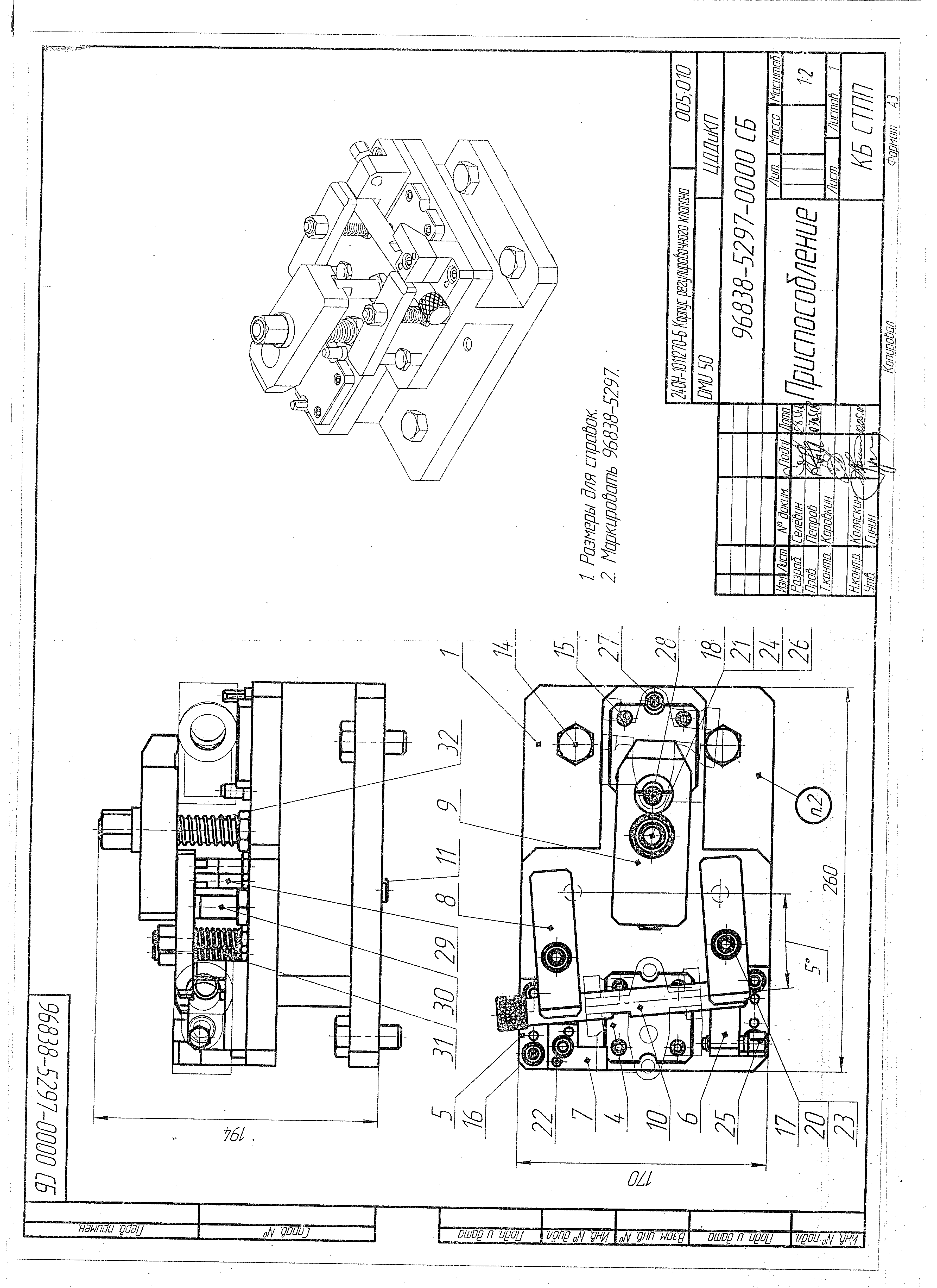 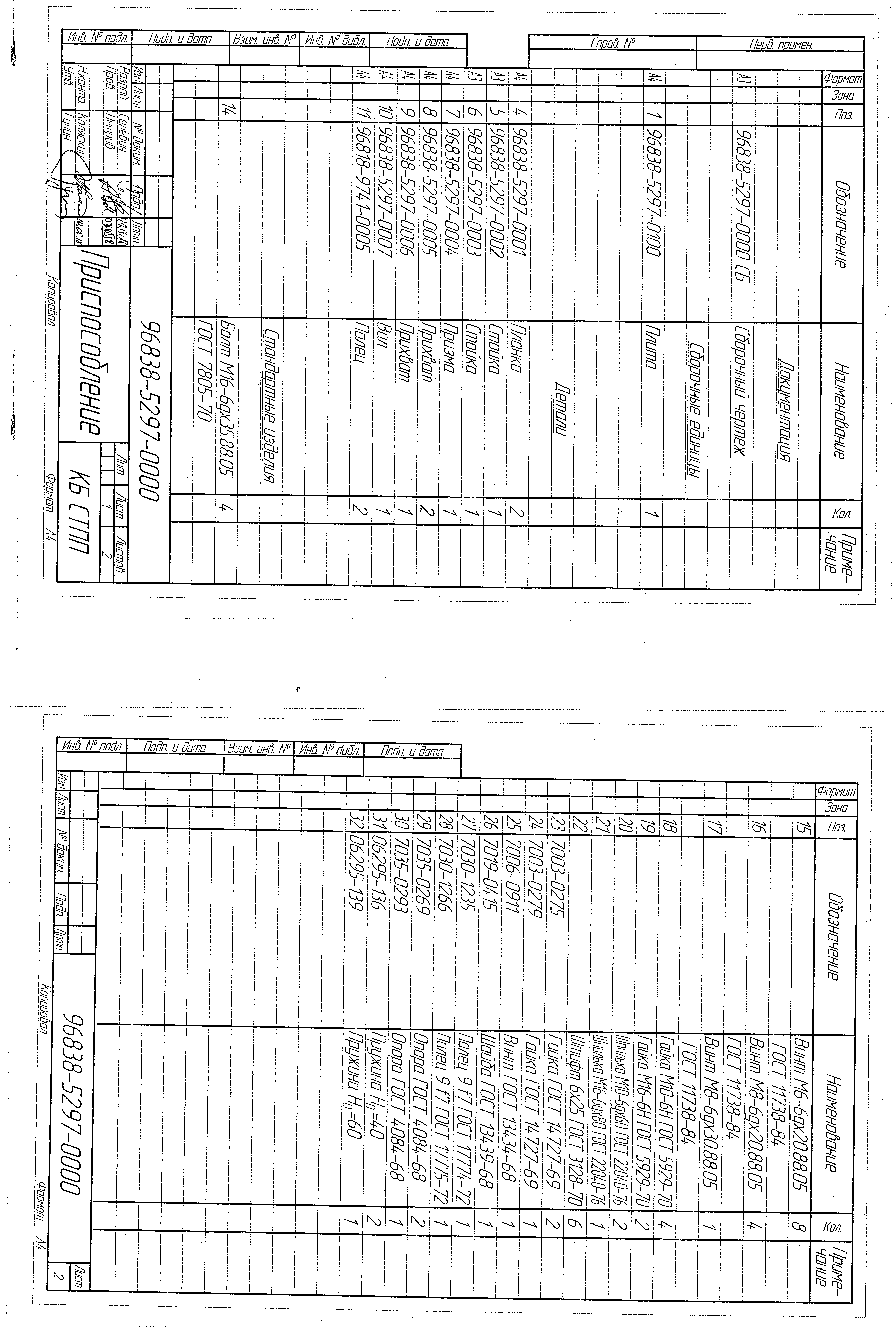 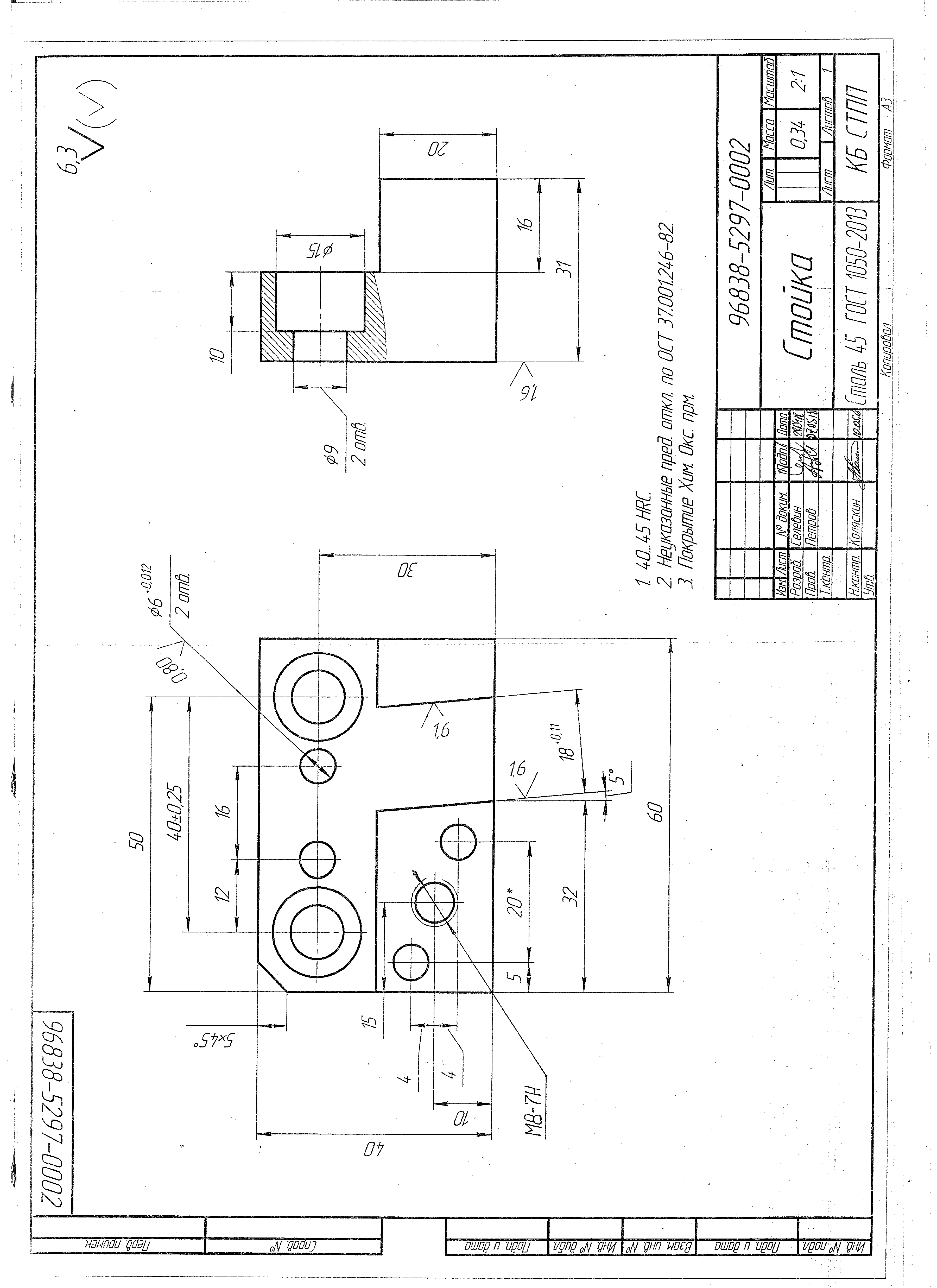 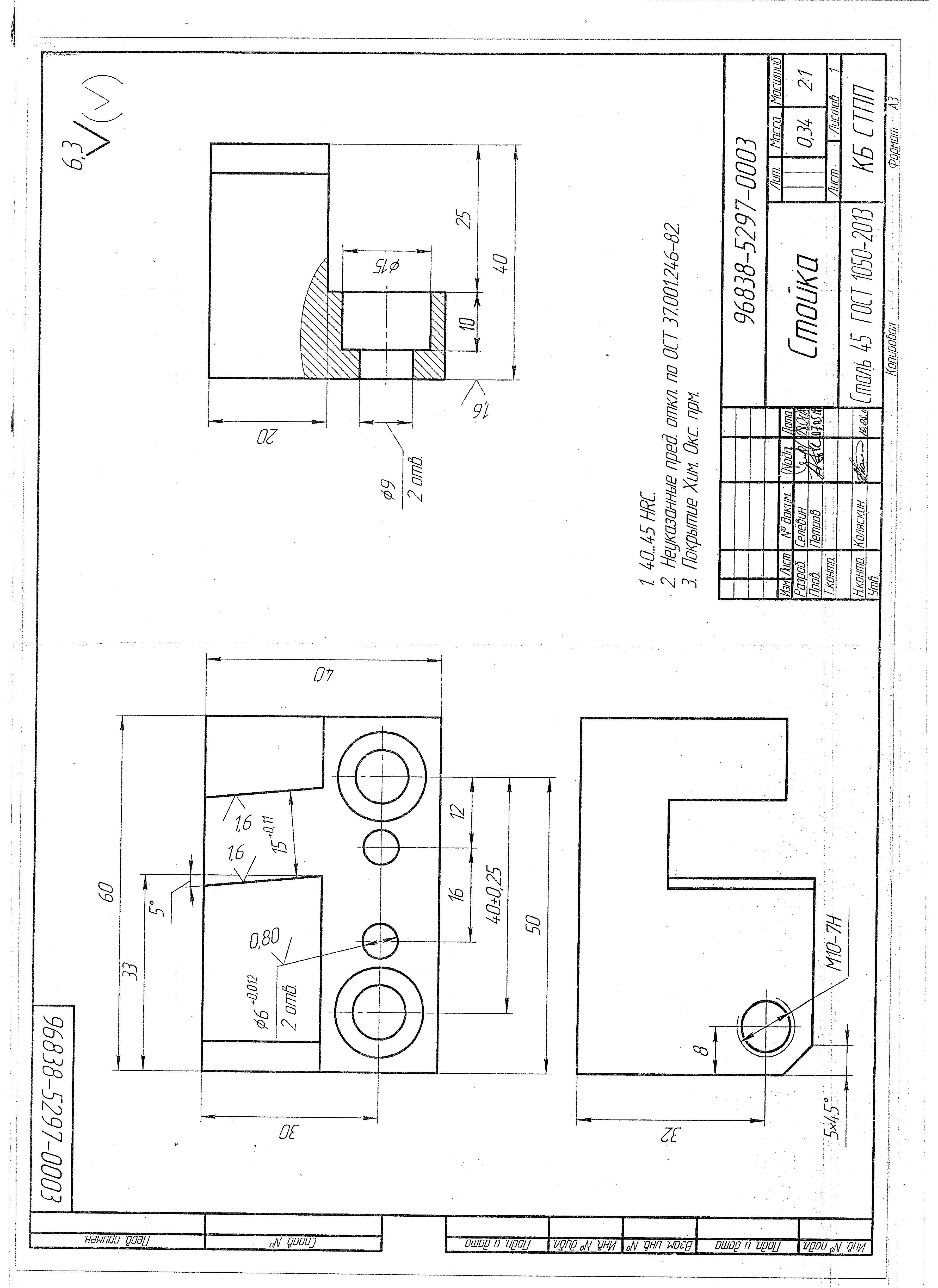 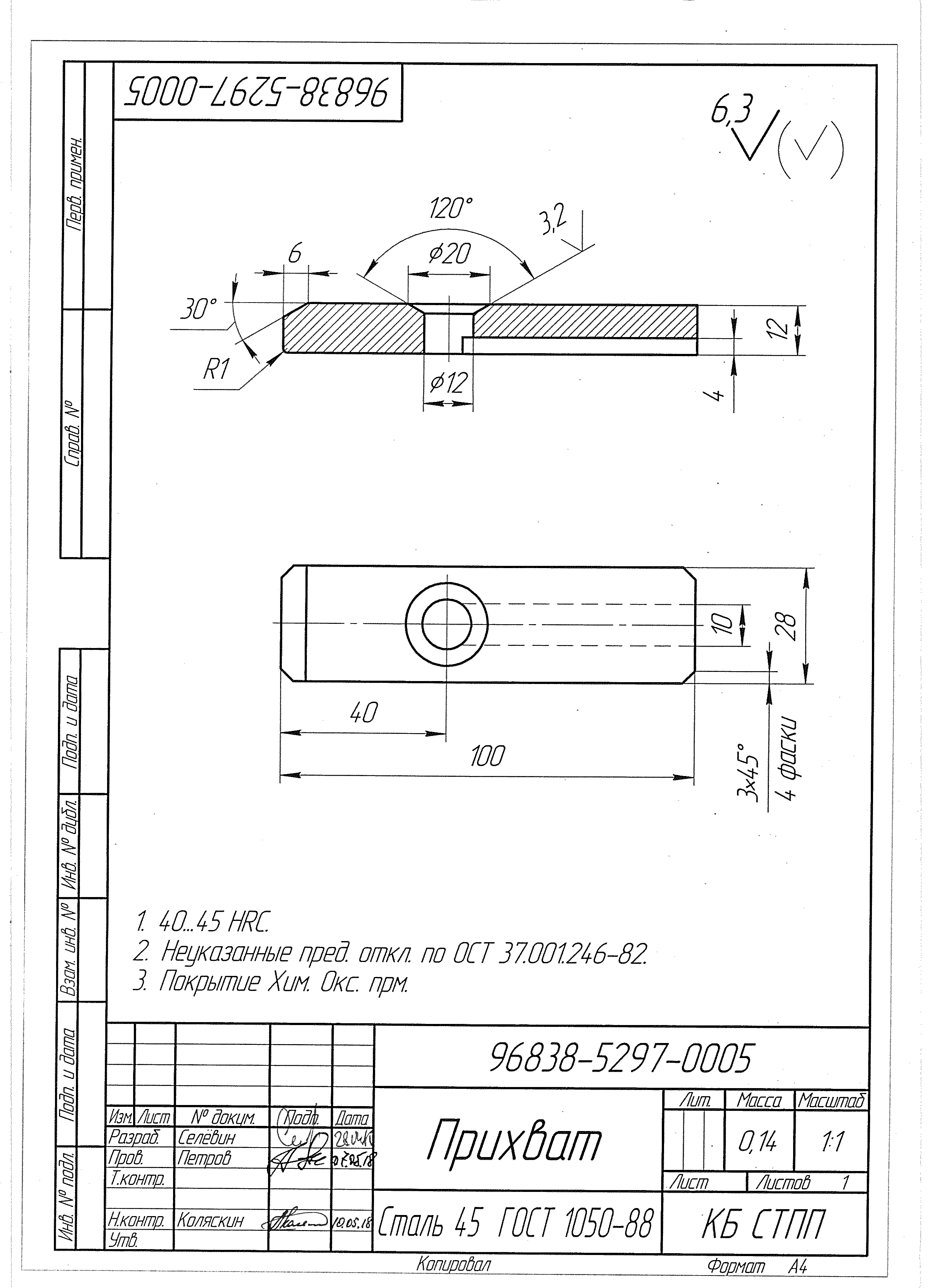 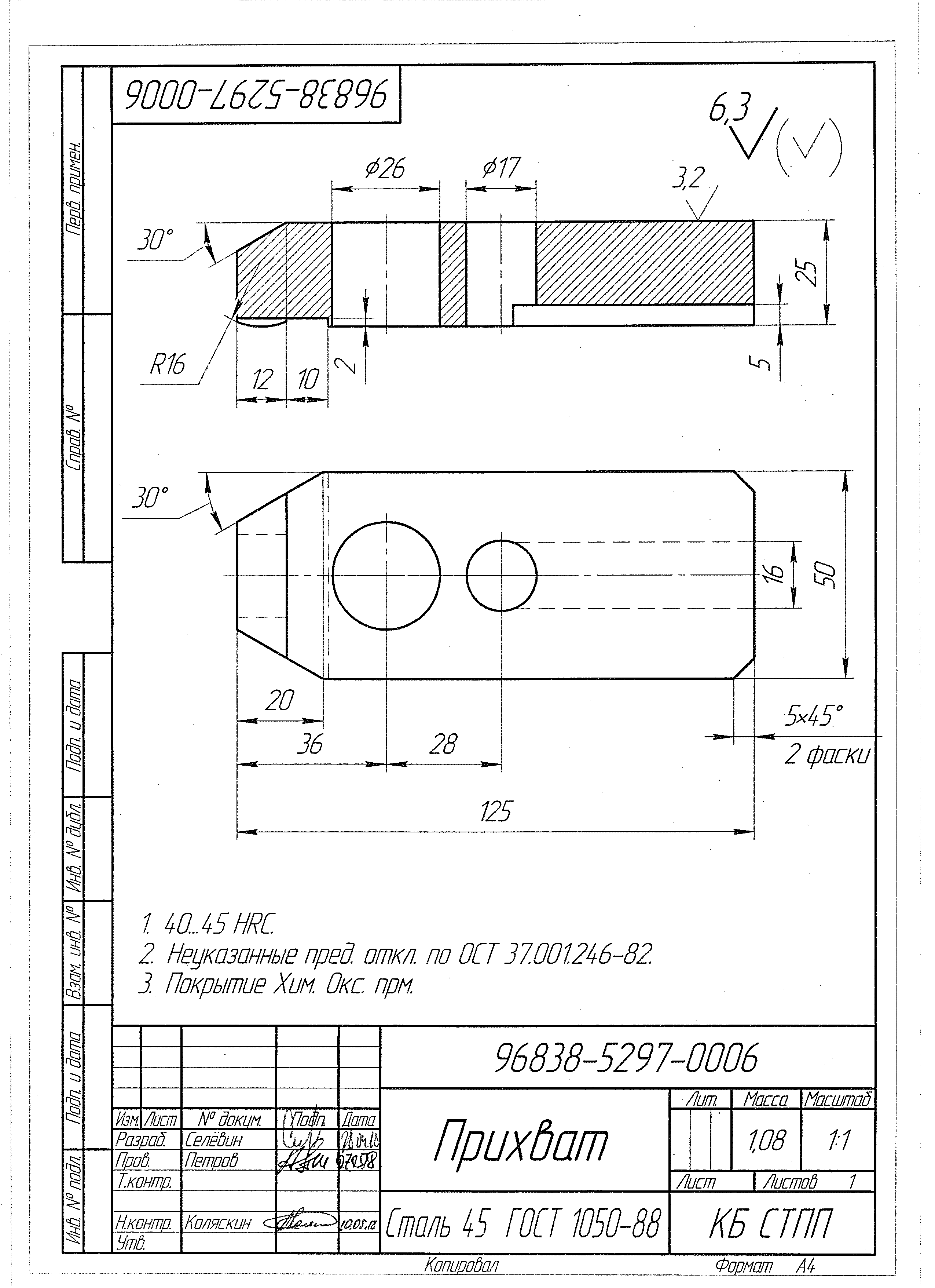 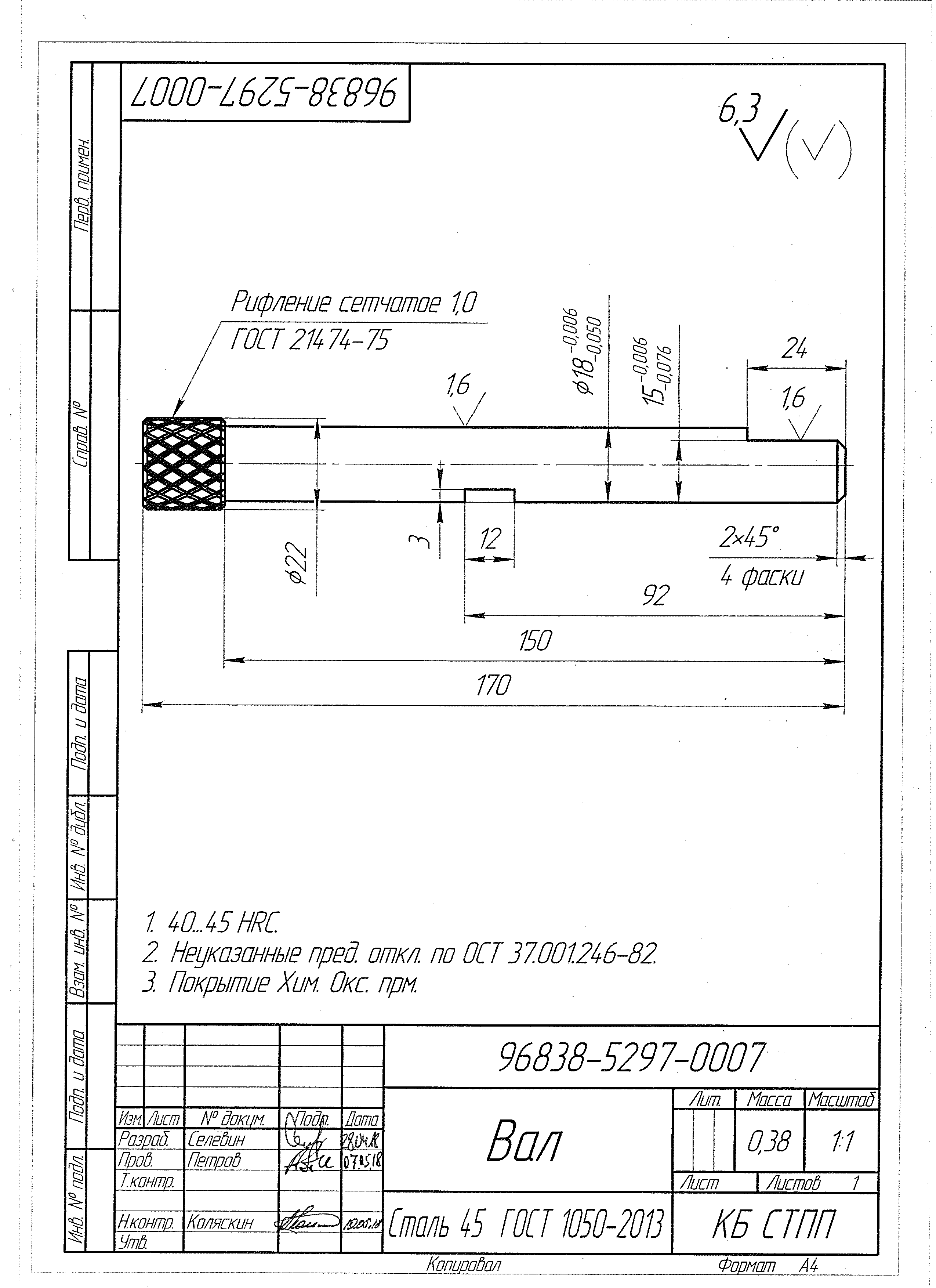 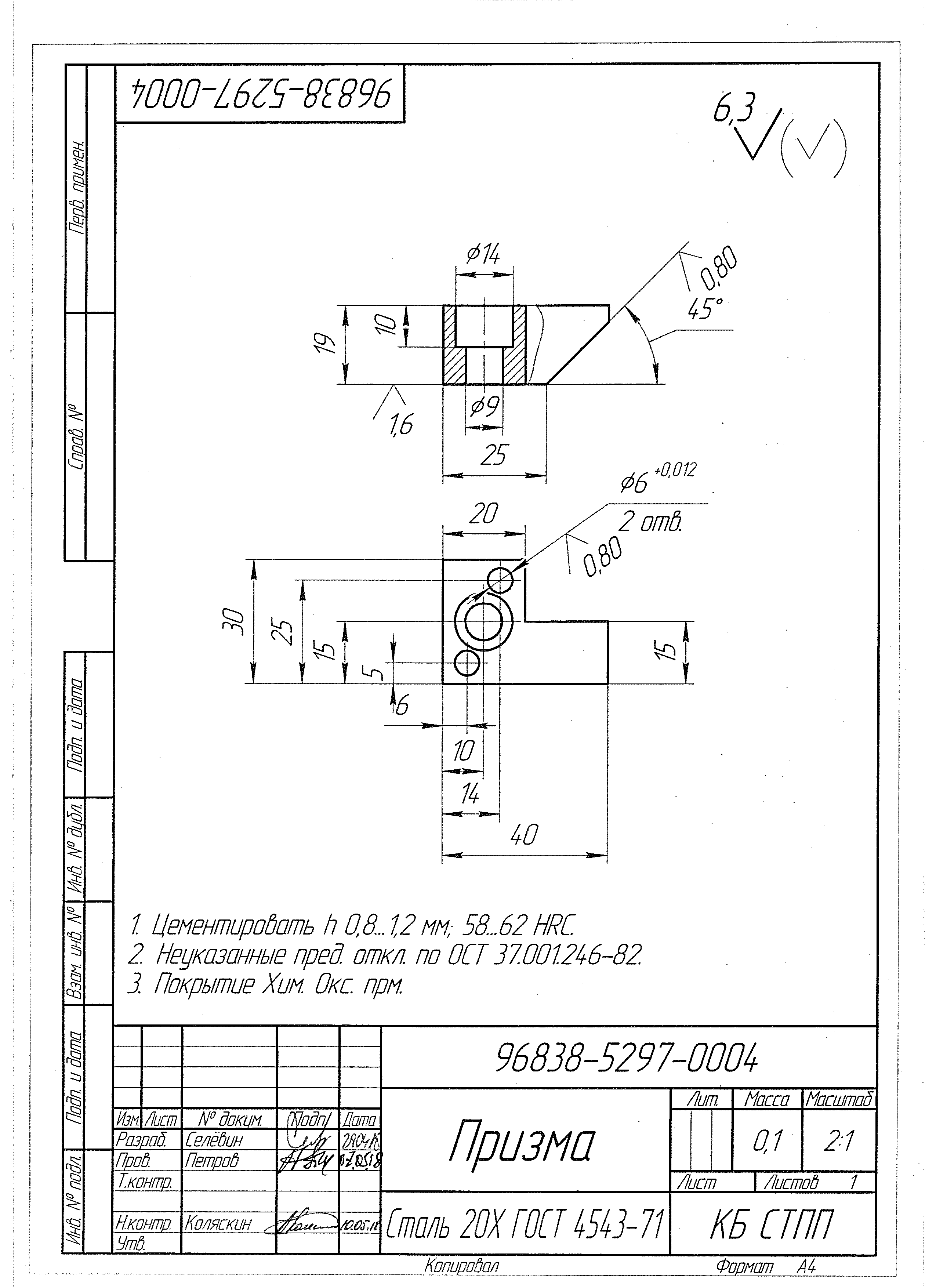 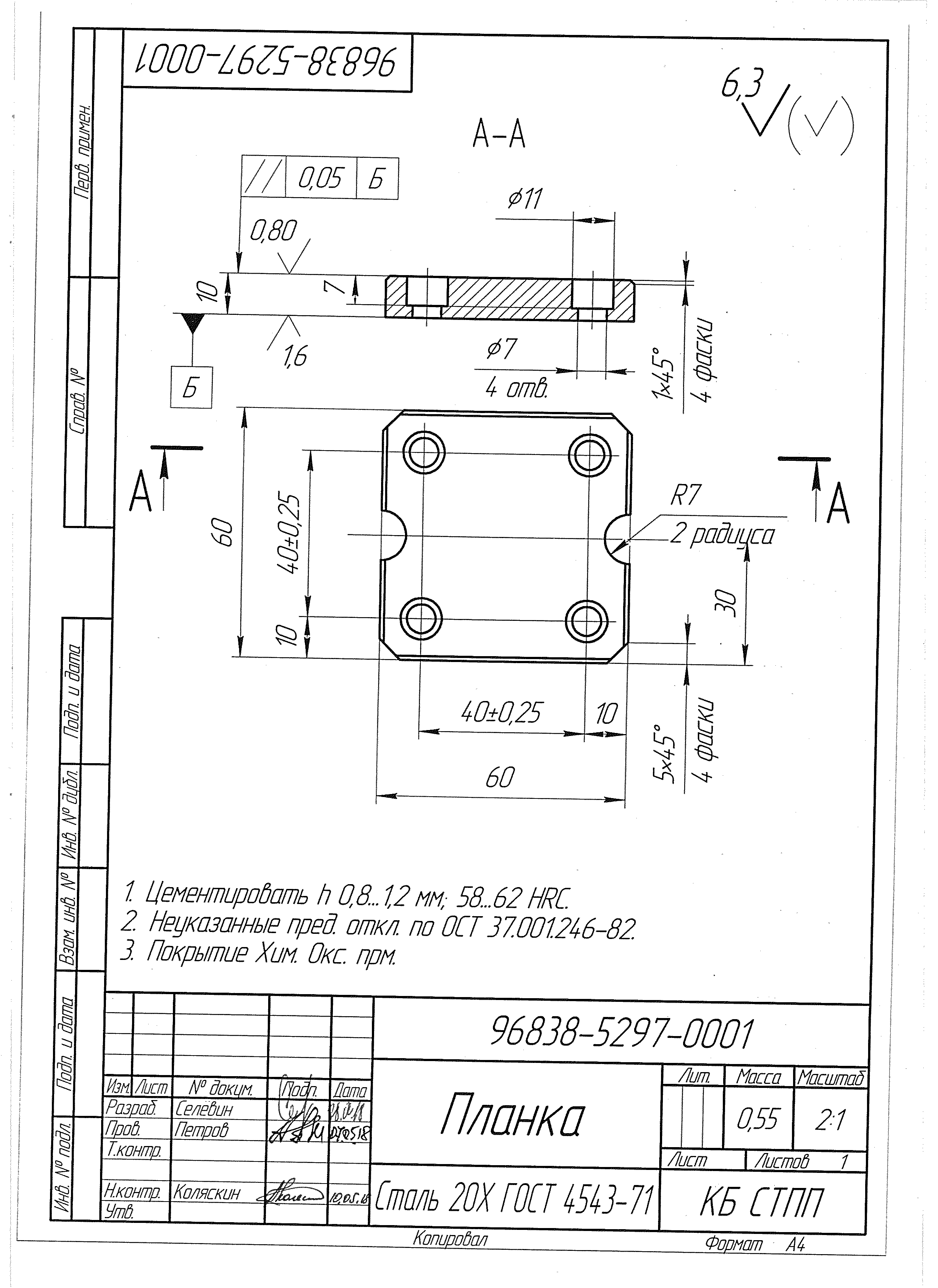 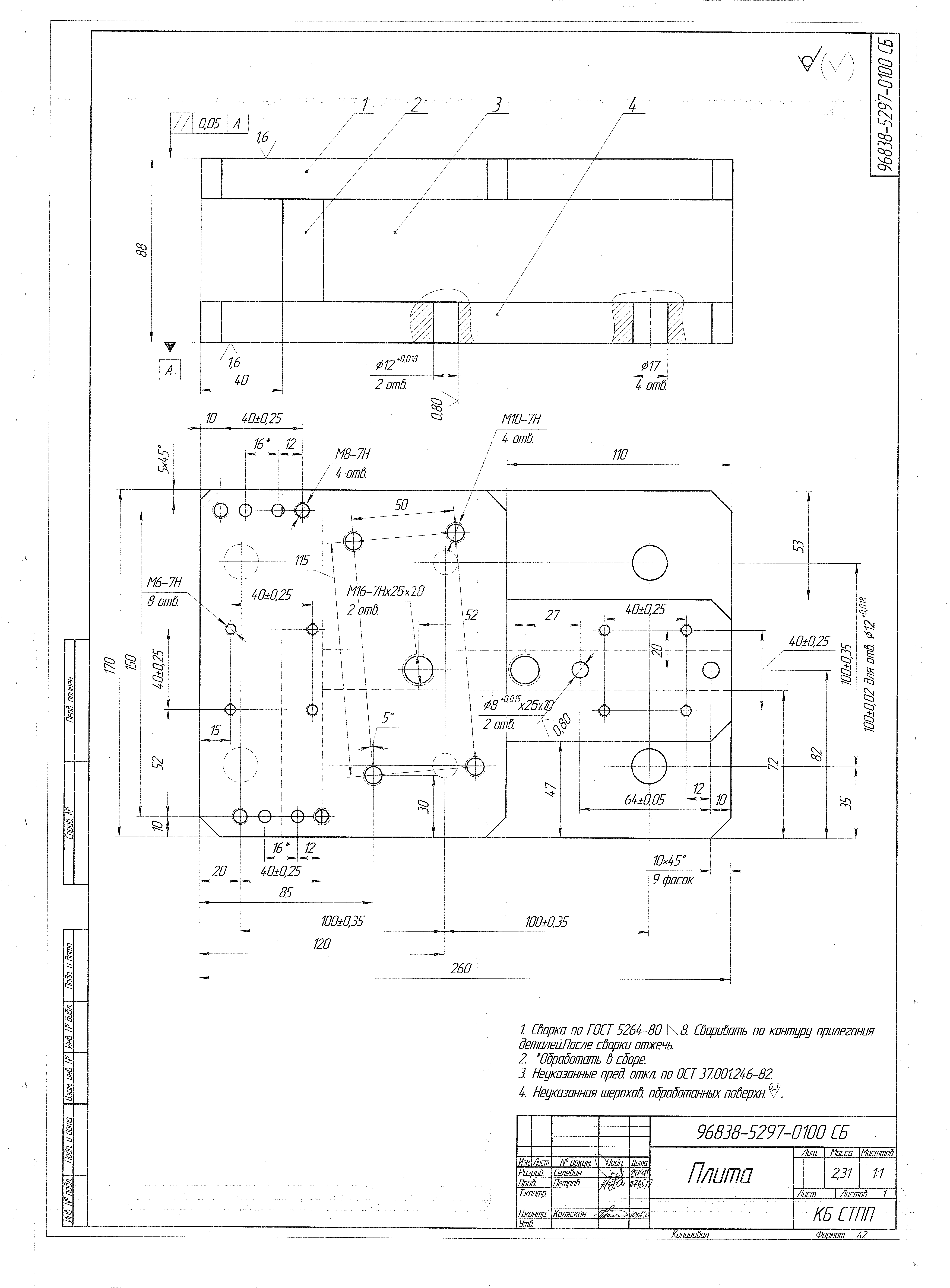 